CRONOGRAMA DE ACTIVIDADESJUEGOS FLORALES  NACIONALES  ESCOLARES 2016                              (RESOLUCIÓN VICE  MINISTERIAL N° 076-2016-MINEDU)                                                                               San Martin de Porres, 04 de julio  del 2016 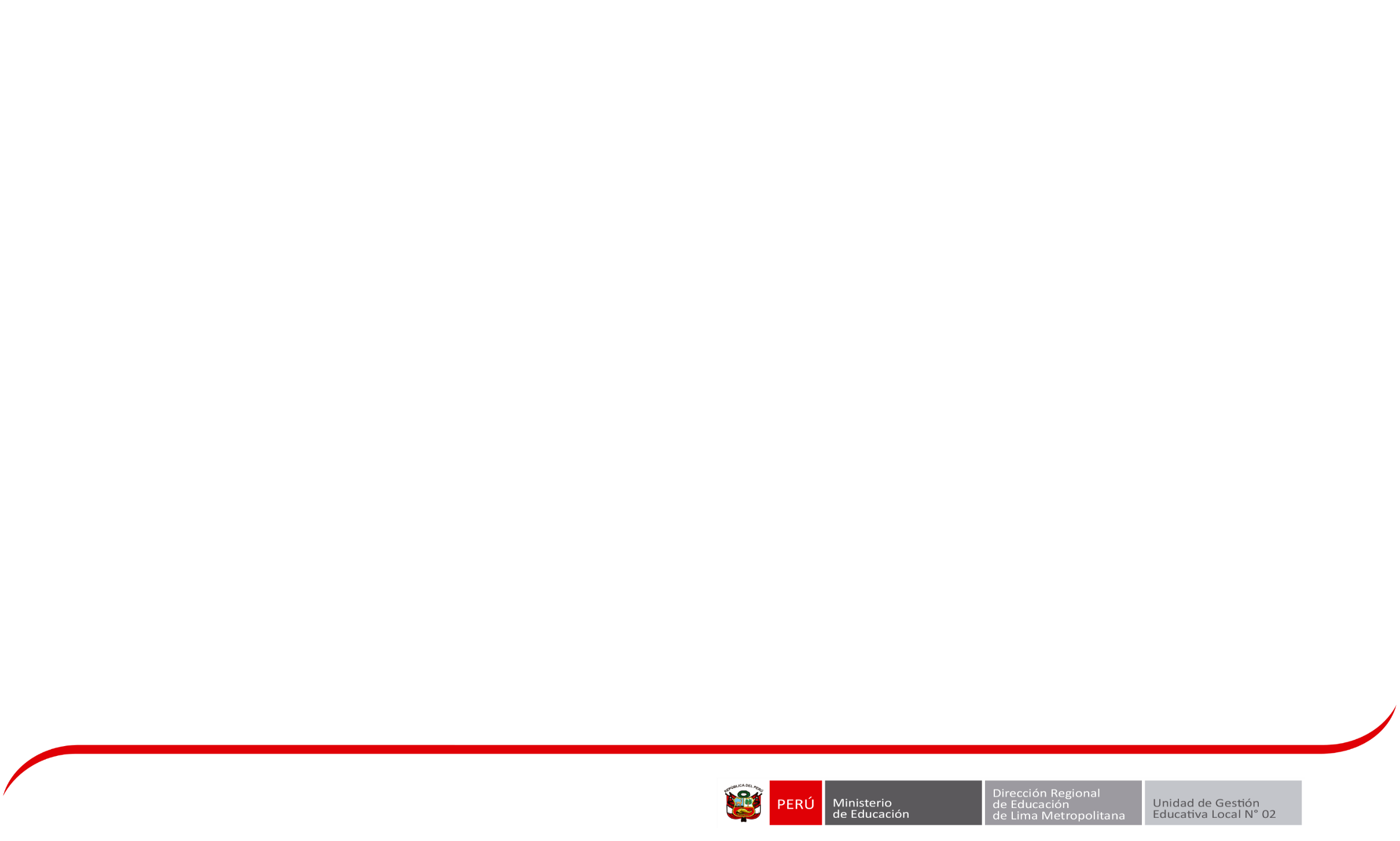 N°ACTIVIDADFECHAHORA LUGAR01Inscripciones Desde la aprobación de las basesPAGINA WEB MINEDU02Inscripciones UGELHasta el 15 de julio 2016De 9.00 a.m.   a  4.00 p.m.AGEBRE03Etapa UGELDel 18  al 20  de julio 2016De 9.00 a.m.   a  6.00 p.m.Por confirmar04Etapa Regional08 de  agosto al 01 de agosto del 2016Por confirmar05Etapa Macro RegionalDel 21 al 25  de setiembre del 2016Por confirmar06Etapa NacionalDel  07  al 11  de noviembre  del 2016Por confirmar